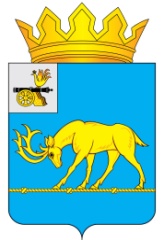 АДМИНИСТРАЦИЯ МУНИЦИПАЛЬНОГО ОБРАЗОВАНИЯ«ТЕМКИНСКИЙ РАЙОН» СМОЛЕНСКОЙ ОБЛАСТИПОСТАНОВЛЕНИЕот 24 марта 2021 года   № 98                                                                           с. ТемкиноВ соответствии с Жилищным кодексом Российской Федерации, Федеральными законами от 06.10.2003 № 131-ФЗ «Об общих принципах организации местного самоуправления в Российской Федерации», от 21.12.1996 N 159-ФЗ "О дополнительных гарантиях по социальной поддержке детей-сирот и детей, оставшихся без попечения родителей", от 24.04.2008 N 48-ФЗ "Об опеке и попечительстве", областными законами от 29.09.2005 N 89-з "Об обеспечении дополнительных гарантий по социальной поддержке и установлении дополнительных видов социальной поддержки детей-сирот и детей, оставшихся без попечения родителей, на территории Смоленской области", от 29.11.2007 N 114-з "О наделении органов местного самоуправления муниципальных районов и городских округов Смоленской области государственными полномочиями по обеспечению детей-сирот и детей, оставшихся без попечения родителей, лиц из числа детей-сирот и детей, оставшихся без попечения родителей, жилыми помещениями", постановлениями Администрации Смоленской области от 15.11.2017 N 778 "Об утверждении Порядка выявления обстоятельств, свидетельствующих о необходимости оказания лицам, указанным в части 1 статьи 6 областного закона "Об обеспечении дополнительных гарантий по социальной поддержке и установлении дополнительных видов социальной поддержки детей-сирот и детей, оставшихся без попечения родителей, на территории Смоленской области", содействия в преодолении трудной жизненной ситуации", от 23.05.2018 N 333 "Об утверждении Порядка заключения с лицами, указанными в части 1 статьи 6 областного закона "Об обеспечении дополнительных гарантий по социальной поддержке и установлении дополнительных видов социальной поддержки детей-сирот и детей, оставшихся без попечения родителей, на территории Смоленской области", договора социального найма жилого помещения по окончании срока действия договора найма специализированного жилого помещения и при отсутствии обстоятельств, свидетельствующих о необходимости оказания указанным лицам содействия в преодолении трудной жизненной ситуации", решением Темкинского районного Совета депутатов от 18.2.2015 № 142 «Об определении органа, уполномоченного обеспечивать деятельность по осуществлению государственных полномочий по обеспечению детей-сирот и детей, оставшихся без попечения родителей, лиц из числа детей-сирот и детей, оставшихся без попечения родителей, жилыми помещениями», руководствуясь Уставом муниципального образования «Темкинский район» Смоленской области, Администрация муниципального образования «Темкинский район» Смоленской области п о с т а н о в л я е т:1. Утвердить состав комиссии по решению жилищных вопросов детей-сирот, детей, оставшихся без попечения родителей, лиц из их числа в муниципальном образовании «Темкинский район» Смоленской области, согласно приложению №1.2. Утвердить Положение о комиссии по решению жилищных вопросов детей-сирот, детей, оставшихся без попечения родителей, лиц из их числа в муниципальном образовании «Темкинский район» Смоленской области, согласно приложению №2.3. Признать утратившим силу постановление Администрации муниципального образования «Темкинский район» Смоленской области от 01.03.2018 №100 «Об утверждении Порядка осуществления контроля за использованием и сохранностью жилых помещений специализированного  жилищного фонда муниципального образования «Темкинский район» Смоленской области, предоставленных по договорам найма детям-сиротам и детям, оставшимся без попечения родителей, лицам из числа детей-сирот и детей, оставшихся без попечения родителей»; 4. Контроль за исполнением данного постановления возложить на заместителя Главы   муниципального  образования  «Темкинский район»  Смоленской области О.В. Григорьеву. Глава муниципального образования«Темкинский район» Смоленской области                                                    С.А. ГуляевПриложение №1к постановлению Администрации муниципального образования «Темкинский район» Смоленской области от ___________________№________ СОСТАВкомиссии по решению жилищных вопросов детей-сирот, детей, оставшихся без попечения родителей, лиц из их числа в муниципальном образовании «Темкинский район» Смоленской областиПриложение №2к постановлению Администрации муниципального образования «Темкинский район» Смоленской области от ___________________№________  ПОЛОЖЕНИЕо комиссии по решению жилищных вопросов детей-сирот, детей, оставшихся без попечения родителей, лиц из их числа в муниципальном образовании «Темкинский район» Смоленской области1. Общие положения1.1. Настоящие Положение о комиссии по решению жилищных вопросов детей-сирот, детей, оставшихся без попечения родителей, лиц из их числа в муниципальном образовании «Темкинский район» Смоленской области (далее соответственно – Положение, Комиссия, специализированные жилые помещения, дети-сироты), разработано в соответствии с Жилищным кодексом Российской Федерации, Гражданским кодексом Российской Федерации, Федеральным законом от 21.12.1996  №159-ФЗ «О дополнительных гарантиях по социальной поддержке детей-сирот и детей, оставшихся без попечения родителей», Постановлением Правительства   Российской Федерации от 04.04.2019  №397 «О формировании Списка детей-сирот и детей, оставшихся без попечения родителей, лиц из числа детей-сирот и детей, оставшихся без попечения родителей, лиц, которые относились к категории детей-сирот и детей, оставшихся без попечения родителей, лиц из числа детей-сирот и детей, оставшихся без попечения родителей, и достигших возраста 23 лет, которые подлежат обеспечению жилыми помещениями, исключении детей-сирот и детей, оставшихся без попечения родителей, лиц из числа детей-сирот и детей, оставшихся без попечения родителей, из Списка в субъекте Российской Федерации по прежнему месту жительства и включении их в список в субъекте Российской Федерации по новому месту жительства», Федеральным законом от 06.10.2003  № 131-ФЗ «Об общих принципах организации местного самоуправления в Российской Федерации», Постановлением Правительства РФ от 26.01.2006 № 42 «Об утверждении Правил отнесения жилого помещения к специализированному жилищному фонду и типовых договоров найма специализированных жилых помещений», Постановлением Правительства Российской Федерации от 21.01.2006 № 25 «Об утверждении Правил пользования жилыми помещениями», законом Смоленской области от 29.11.200  №114-з «О наделении органов местного самоуправления муниципальных районов и городских округов Смоленской области государственными полномочиями по обеспечению детей-сирот и детей, оставшихся без попечения родителей, лиц из числа детей-сирот и детей, оставшихся без попечения родителей, жилыми помещениями», законом Смоленской области от 29.09.2005 № 89-з «Об обеспечении дополнительных гарантий по социальной поддержке детей-сирот и детей, оставшихся без попечения родителей, на территории Смоленской области постановлением Администрации Смоленской области от 25.03.2014  № 202 «Об утверждении Положения о порядке осуществления органами местного самоуправления муниципальных районов и городских округов Смоленской области государственных полномочий по обеспечению детей-сирот и детей, оставшихся без попечения родителей, лиц из числа детей-сирот и детей, оставшихся без попечения родителей, жилыми помещениями»,  постановлением Администрации Смоленской области  от 29.05.2013  №437 «Об утверждении Порядка установления факта невозможности проживания детей-сирот и детей, оставшихся без попечения родителей, лиц из числа детей-сирот и детей, оставшихся без попечения родителей, в  ранее занимаемых жилых помещениях, нанимателями или членами семей нанимателей по договорам социального найма либо собственниками которых они являются, постановлением Администрации Смоленской области от 15.11.2017 №778 «Об утверждении Порядка выявления обстоятельств, свидетельствующих о необходимости оказания лицам, указанным в части 1 статьи 6 областного закона «Об обеспечении дополнительных гарантий по социальной поддержке и установлении дополнительных видов социальной поддержки детей-сирот и детей, оставшихся без попечения родителей, на территории Смоленской области» содействия в преодолении трудной жизненной ситуации» (далее - постановление Администрации Смоленской области от 15.11.2017 №778), постановлением Администрации Смоленской области от 23.05.2018 №333 «Об утверждении Порядка заключения с лицами, указанными в части 1 статьи 6 областного закона «Об обеспечении дополнительных гарантий по социальной поддержке и установлении дополнительных видов социальной поддержки детей-сирот и детей, оставшихся без попечения родителей, на территории Смоленской области» договора социального найма жилого помещения по окончании срока действия договора найма специализированного жилого помещения и при отсутствии обстоятельств, свидетельствующих о необходимости оказания указанным лицам содействия в преодолении трудной жизненной ситуации», решением Темкинского районного Совета депутатов пятого созыва от 18.12.2015  № 142 «Об определении органа, уполномоченного обеспечивать деятельность по осуществлению государственных полномочий по обеспечению детей-сирот и детей, оставшихся без попечения родителей, лиц из числа детей-сирот и детей, оставшихся без попечения родителей, жилыми помещениями», постановлением Администрации муниципального образования «Темкинский район» Смоленской области от года №  «Об утверждении Порядка предоставления Администрацией муниципального образования «Темкинский район» Смоленской области жилых помещений муниципального специализированного жилищного фонда детям-сиротам и детям, оставшимся без попечения родителей, лицам из числа детей-сирот и детей, оставшихся без попечения родителей».1.2. Комиссия является постоянно действующим коллегиальным органом при Администрации муниципального образования «Темкинский район» Смоленской области и создается в целях обеспечения прав детей-сирот, детей, оставшихся без попечения родителей, лиц из их числа на предоставление жилых помещений.2. Задачи Комиссии2.1. Обследование приобретаемых Администрацией муниципального образования «Темкинский район» Смоленской области жилых помещений для детей-сирот и детей, оставшихся без попечения родителей, лиц из их числа на соответствие заявленному техническому заданию. 2.2. Исследование обстоятельств жизненной ситуации и принятие решения о выявлении или отсутствии обстоятельств, свидетельствующих о необходимости оказания детям-сиротам и детям, оставшимся без попечения родителей, лицам из их числа, являющимся нанимателями жилых помещений по договору найма специализированных жилых помещений для детей-сирот и детей, оставшихся без попечения родителей содействия в преодолении трудной жизненной ситуации в течение 5 рабочих дней с даты поступления в комиссию документов от отдела по образованию и гражданско-патриотическому воспитанию Администрации муниципального образования «Темкинский район» Смоленской области и принятие решения о заключении договора специализированного найма на новый пятилетний срок или о заключении договора социального найма;2.3. Осуществление контроля за использованием и сохранностью жилых помещений специализированного жилищного фонда муниципального образования «Темкинский район» Смоленской области, предоставленных по договорам найма детям-сиротам и детям, оставшимся без попечения родителей, лицам из их числа.3. Права Комиссии3.1. Комиссия имеет право:- приглашать на заседания Комиссии заинтересованных лиц;- запрашивать в установленном порядке в органах государственной власти, в органах местного самоуправления муниципального образования «Темкинский район» Смоленской области, в учреждениях и предприятиях необходимую информацию по вопросам, входящим в компетенцию Комиссии;3.2. Основными принципами работы Комиссии являются законность, аргументированность принимаемых решений, объективность и гласность.4. Функции Комиссии4.1. При обследовании приобретаемых Администрацией муниципального образования «Темкинский район» Смоленской области жилых помещений для детей-сирот и детей, оставшихся без попечения родителей, лиц из их числа на соответствие заявленному техническому заданию Комиссия устанавливает:1) соответствие приобретаемого жилого помещения требованиям постановления Правительства Российской Федерации от 28.01.2006 № 47 "Об утверждении Положения о признании помещения жилым помещением, жилого помещения непригодным для проживания, многоквартирного дома аварийным и подлежащим сносу или реконструкции, садового дома жилым домом и жилого дома садовым домом";2) соответствие жилого помещения типовому проекту (перепланировка или переустройство должны быть согласованы в установленном порядке);3) соответствие технических характеристик жилого помещения условиям муниципального контракта (технического задания), технической документации на жилое помещение;4) отсутствие задолженности по коммунальным платежам и налогу на имущество на приобретаемое жилое помещение;5) отсутствие прав третьих лиц (не продано, не заложено, не состоит в споре, под арестом (запрещением), не обременено рентой, арендой, наймом, иными обязательствами) на обследуемое жилое помещение;6) наличие оборудования, которое должно быть установлено в жилом помещении (в зависимости от видов благоустройства) в соответствии с техническим паспортом. Указанное оборудование должно быть подключенным к предусмотренным коммуникациям, отвечать функциональному назначению, быть пригодным для дальнейшей эксплуатации, не иметь видимых и скрытых дефектов.Приемка жилого помещения оформляется Актом, который подписывается всеми членами Комиссии. Члены Комиссии, имеющие особое мнение, излагают его в письменном виде, которое прилагается к акту приемки жилого помещения с обоснованиями, имеющими ссылки на действующие нормативно-правовые акты. Оформленный акт приемки жилого помещения является основанием для приемки (приобретения) жилого помещения у Продавца.  При проведении обследования применяются средства фотовидеофиксации, о чем указывается в акте. Результаты фотовидеофиксации хранятся на цифровом носителе в течение 5 лет с даты проведения обследования жилого помещения. В случае обнаружения несоответствия обследуемого жилого помещения условиям муниципального контракта (техническому заданию), представленной Продавцом информации, технической документации, Комиссия принимает решение об отказе в приемке жилого помещения, которое оформляется Актом, в заключении которого указывается перечень несоответствий и решение Комиссии об отказе в приемке обследуемого жилого помещения. Акт подписывается всеми членами Комиссии, составляется в 2 экземплярах, один из которых передается Заказчику для дальнейшего решения вопроса о расторжении муниципального контракта, другой Продавцу. В случае отказа Продавца подписать Акт об отказе в приемке обследуемого жилого помещения, Акт направляется Продавцу заказным письмом с уведомлением в течение трех рабочих дней с даты проведения обследования жилого помещения.4.1. При выявлении обстоятельств, свидетельствующих о необходимости оказания детям – сиротам и детям, оставшимся без попечения родителей, лицам из числа детей – сирот и детей, оставшихся без попечения родителей, которым предоставлено жилое помещение из специализированного жилищного фонда (далее - наниматель специализированного жилого помещения) содействия в преодолении трудной жизненной ситуации (далее – обстоятельства) и принятия решения о наличии или отсутствии указанных обстоятельств в целях заключения с детьми – сиротами и детьми, оставшимися без попечения родителей, лицами из числа детей – сирот и детей, оставшихся без попечения родителей, в отношении занимаемых ими жилых помещений договоров социального найма или договоров найма специализированных жилых помещений на новый пятилетний срок Комиссия руководствуется положениями постановления Администрации Смоленской области от 15.11.2017 №778.Комиссия за три месяца до окончания срока действия договора найма специализированного жилого помещения, в котором проживает лицо, указанное в ч.1 ст. 6 закона Смоленской области от 29.09.2005 № 89-з «Об обеспечении дополнительных гарантий по социальной поддержке и установлении дополнительных видов социальной поддержки детей – сирот и детей, оставшихся без попечения родителей, на территории Смоленской области» проводит проверку условий жизни нанимателя специализированного жилого помещения. По результатам обследования оформляется акт обследования жилищных условий нанимателя.Обстоятельствами, свидетельствующими о необходимости оказания содействия в преодолении трудной жизненной ситуации, являются:1) Неудовлетворительная адаптация нанимателя к самостоятельной жизни, в том числе отсутствие постоянного заработка или иного дохода в связи с незанятостью трудовой деятельностью, наличие отрицательной социальной среды, неоднократное совершение правонарушений и антиобщественных действий, алкогольная или наркотическая зависимость;2) Длительная болезнь, инвалидность, препятствующие добросовестному исполнению обязанностей нанимателя, в том числе в связи с нахождением его в стационарных условиях медицинской организации или организациях социального обслуживания; 3) отбывание наказания нанимателем в местах лишения свободы.Комиссия за три месяца до окончания пятилетнего срока действия договора найма специализированного жилого помещения запрашивает, в том числе у нанимателя специализированного жилого помещения следующие документы:       – документ, подтверждающий наличие либо отсутствие задолженности по оплате за жилое помещение и коммунальные услуги за шесть месяцев (выписку из лицевого счета); – справку с места жительства о составе семьи и лицах, зарегистрированных в жилом помещении;– копии документов, подтверждающих наличие заболевания, инвалидности, препятствующих добросовестному исполнению нанимателя специализированного жилого помещения обязанностей нанимателя.– документы, подтверждающие отбывание нанимателем наказания (приговоры судов, справки из учреждений, исполняющих наказание) (в случае нахождения нанимателя в местах лишения свободы).Копия акта обследования направляется нанимателя специализированного жилого помещения в течение одного рабочего дня со дня его подписания.Комиссия на основании акта  обследования, не позднее чем за 30 календарных дней до окончания срока действия договора найма специализированного жилого помещения, готовит заключение о наличии (отсутствии) обстоятельств, свидетельствующих о необходимости оказания  лицам из числа детей – сирот содействия в преодолении трудной жизненной ситуации (далее – Заключение).Заключение основывается на комплексной оценке жилищно – бытовых условий нанимателя специализированного жилого помещения, исполнения им обязанностей по договору найма специализированного жилого помещения, состояния его здоровья, эмоционального и физического развития, навыков самообслуживания, отношений в семье.Заключение должно содержать вывод об обоснованности заключения договора найма специализированного жилого помещения на новый пятилетний срок или заключения договора социального найма занимаемого нанимателем жилого помещения. К Заключению прилагаются документы и материалы, подтверждающие наличие или отсутствие обстоятельств, свидетельствующих о необходимости содействия в преодолении трудной жизненной ситуации:       – акт обследования жилищных условий нанимателя;       – документ, подтверждающий наличие либо отсутствие задолженности по оплате за жилое помещение и коммунальные услуги за шесть месяцев (выписку из лицевого счета);        – справка с места жительства о составе семьи и лицах, зарегистрированных в жилом помещении;       – справка о доходах нанимателя специализированного жилого помещения за последние 3 (три) месяца, предшествующие вынесению заключения (при наличии);       – документы, подтверждающие совершение нанимателем противоправных        действий (справки, постановления правоохранительных органов) (при наличии);       – предписания наймодателя об устранении нарушений жилищного законодательства (при наличии);       – документы, подтверждающие наличие у нанимателя заболевания, инвалидности, препятствующих добросовестному исполнению обязанностей нанимателя, в том числе в связи с нахождением в лечебном или реабилитационном учреждении (при наличии);       – документы, подтверждающие отбывание нанимателем наказания (приговоры судов, справки из учреждений, исполняющих наказание) (в случае нахождения нанимателя в местах лишения свободы). 	Комиссия направляет Заключение:1) в случае отсутствия обстоятельств, свидетельствующих о необходимости оказания лицам из числа детей – сирот содействия в преодолении трудной жизненной ситуации - в отдел экономики, имущественных и земельных отношений Администрации муниципального образования «Темкинский район» Смоленской области для подготовки постановления Администрации об исключении жилого помещения из муниципального специализированного жилищного фонда и заключении договора социального найма; 2) в случае подтверждения наличия обстоятельств, свидетельствующих о необходимости оказания лицам из числа детей – сирот содействия в преодолении трудной жизненной ситуации в отдел по образованию и гражданско-патриотическому воспитанию Администрации муниципального образования «Темкинский район» Смоленской области для подготовки постановления Администрации муниципального образования «Смоленский район» Смоленской области об оказании содействия в преодолении трудной жизненной ситуации и заключении договора найма специализированного жилого помещения на новый пятилетний срок.Копия постановления в течение трех рабочих дней со дня его принятия направляется нанимателю специализированного жилого помещения, которое он может оспорить в судебном порядке.4.3. При осуществлении контроля за использованием и сохранностью жилых помещений специализированного жилищного фонда муниципального образования «Темкинский район» Смоленской области, предоставленных по договорам найма детям-сиротам и детям, оставшимся без попечения родителей, лицам из их числа Комиссией проводится обследование жилых помещений с целью:- обеспечения использования жилого помещения по назначению, поддержания его в надлежащем состоянии, обеспечения сохранности санитарно-технического и иного оборудования, соблюдения требований пожарной безопасности, санитарно-гигиенических требований, обеспечения осуществления оплаты за наем и коммунальные услуги;- предотвращение проживания в жилом помещении лиц, не имеющих на то законных оснований;- предотвращения выполнения в жилом помещении работ или совершения других действий, приводящих к его порче, предотвращения переустройства и (или) перепланировки жилого помещения в нарушение установленного порядка.Обследование проводится в следующих формах: - плановая выездная проверка жилых помещений муниципального специализированного жилищного фонда, предназначенного для детей-сирот, детей, оставшихся без попечения родителей лицам из их числа – не реже одного раза в год;- внеплановая выездная проверка жилых помещений муниципального специализированного жилищного фонда, предназначенного для детей-сирот, детей, оставшихся без попечения родителей лицам из их числа – в случае истечения срока, установленного для устранения нарушений, выявленных в ходе плановой проверки, а также в случае поступления в орган местного самоуправления сообщения от заинтересованных лиц о ненадлежащем использовании жилых помещений и (или) незаконном распоряжении жилыми помещениями, ненадлежащем санитарном и техническом состоянии жилых помещений, готовности к осенне-зимнему периоду. Внеплановая проверка проводится в течение десяти рабочих дней со дня истечения указанного срока либо поступления указанного сообщения.Проверка использования жилых помещений специализированного жилищного фонда, предназначенного для детей-сирот, детей, оставшихся без попечения родителей лицам из их числа, предоставленных по договорам найма (их санитарного и технического состояния, исправности работы коммунальных систем, полноты и своевременности внесения платежей за жилое помещение и коммунальные услуги, установления факта проживания (отсутствия) проживания в жилом помещении нанимателей) проводится в течение одного рабочего дня путем визуального осмотра с использованием средства фотофиксации.По результатам обследования в течение пяти рабочих дней составляется акт обследования санитарного и технического состояния жилого помещения по форме, рекомендованной приказом Департамента Смоленской области по образованию, науке и делам молодежи от 14.07.2015 №635.Акт обследования и результаты фотофиксации на электронном носителе хранятся в учетном деле нанимателя жилого помещения специализированного жилищного фонда.При установлении факта незаконного вселения иных граждан в жилое помещение, предоставленное по договору найма и фактам нарушений использования жилого помещения, выявленных в ходе проверки, нанимателю направляются (вручается) уведомление.5. Порядок формирования Комиссии5.1. Комиссия формируется в составе председателя, заместителя председателя, секретаря и членов Комиссии. Председателем Комиссии является заместитель Главы муниципального образования «Темкинский район» Смоленской области, курирующий социальную сферу.6. Организация деятельности комиссии6.1. Работа Комиссии осуществляется путем личного участия членов Комиссии.6.2. Заседания Комиссии проводятся по мере необходимости. 6.3. Заседание Комиссии является правомочным, если на нем присутствует более половины членов Комиссии. 6.4. Заседания Комиссии проводятся председателем Комиссии, а в его отсутствие – сопредседателем Комиссии. 6.5. Решение Комиссии считается принятым, если за него проголосовало более половины от числа присутствующих на заседании членов Комиссии.6.6. Решение Комиссии принимается в форме заключения и оформляется протоколом заседания Комиссии. Заключения и протоколы заседания Комиссии оформляются секретарем Комиссии и подписываются председателем и секретарем Комиссии. 6.7. Протоколы заседания Комиссии в течение трех рабочих дней с момента окончания заседания Комиссии направляются Главе муниципального образования «Темкинский район» Смоленской области, для ознакомления - членам комиссии.6.8. Если при принятии решения Комиссией имеется особое мнение члена Комиссии, то указание на особое мнение указывается в протоколе заседания Комиссии.6.9. Рабочие материалы Комиссии предоставляются членам Комиссии за три рабочих дня до заседания Комиссии. Об утверждении Положения о комиссии по решению жилищных вопросов детей-сирот, детей, оставшихся без попечения родителей, лиц из их числа в муниципальном образовании «Темкинский район» Смоленской области ГригорьеваОльгаВячеславовнаВолков ВалентинИванович - Заместитель Главы  муниципального образования «Темкинский район» Смоленской области, председатель Комиссии- Заместитель Главы муниципального образования «Темкинский район» Смоленской области, заместитель председателя Комиссии Скворцова ЕленаАлексеевна- ведущий специалист  отдела  архитектуры, строительства, транспорта и ЖКХ Администрации муниципального образования «Темкинский район» Смоленской области, секретарь КомиссииЧлены Комиссии:РучкинаАлла Николаевна- начальник отдела  экономики, имущественных и земельных отношений Администрации муниципального образования «Темкинский район» Смоленской областиШиряева НинаДмитриевна- начальник отдела архитектуры, строительства, транспорта и ЖКХ Администрации муниципального образования «Темкинский район» Смоленской областиЯстребова Елена Викторовна- и.о. начальника отдела по организации и обеспечению исполнительно-распорядительных полномочий Темкинского сельского поселения Администрации муниципального образования «Темкинский район» Смоленской областиКарнилова МаринаАлександровна - начальник отдела  по образованию и гражданско-патриотическому воспитанию Администрации муниципального образования «Темкинский район» Смоленской областиПересыпкинаЕкатерина Георгиевна-  ведущий специалист по опеке и попечительству отдела по образованию Администрации муниципального образования «Темкинский район» Смоленской областиКарпикАлександрАнатольевич(по согласованию)- генеральный директор ООО «Коммунальщик-Темкино»